فرايند برگزاري مزایده عمومي یک مرحله اي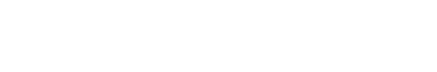 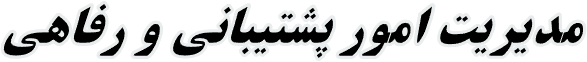 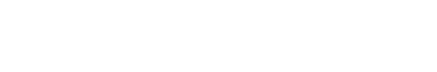 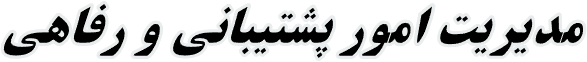 شروع تشخیص به انجام مزایده عمومي یك مرحله اي و واحد ارسال نامه جهت برآورد مبلغ مورد معامله به معاونت توسعه مدیریت و منابع دانشگاه توسط متقاضي مزایدهارجاع نامه واحد متقاضي به مدیریت امور پشتیباني و رفاهي توسط معاونت توسعه مدیریت و منابع دانشگاه  جهت بازدید از محل و اعلام نظر كارشناسيارجاع نامه واحد متقاضي به كارشناسان منتخب توسط مدیریت امور پشتیباني و رفاهي جهت بازدید از محل و اعلام نظر كارشناسيبازدید كارشناسان منتخب از محل مورد معامله  و اعلام نظر كارشناسيارسال نامه  نظر كارشناسي مدیریت دفتر فني به واحد متقاضي مزایده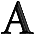 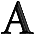 ارجاع درخواست مجوز مزایده عمومي یك مرحله اي به مدیریت امور پشتیباني و رفاهي توسط معاونت توسعه مدیریت و منابع دانشگاه	ارجاع درخواست مجوز مزایده عمومي یك مرحله اي كارشناسان اداره امور قراردادها توسط امور پشتیبانی و رفاهی	ارسال شرایط اختصاصي و نمونه قرارداد  به مدیریت امور پشتیباني و رفاهي توسط واحد متقاضيارجاع شرایط اختصاصي و نمونه قرارداد  به كارشناسان اداره امور قراردادها توسط مدیریت امور پشتیباني و رفاهيبررسي شرایط اختصاصي و نمونه قرارداد توسط كارشناسان اداره امور قراردادهاتهیه اسناد مزایده شامل : شرایط عمومي، نمونه قرارداد، شرایط اختصاصي ارسالي از واحد متقاضي برگزاري مزایده،فرم پیشنهاد قیمت، توسط كارشناسان اداره امور قراردادها (ماده 61 – ج – ماده 65 – 7)پیش فراخوان تهیه نامه جهت انتشار آگهي توسط كارشناسان اداره امور قراردادهادرج آگهي چاپ شده نوبت دوم به همراه اسناد مربوطه (شرایط عمومي، نمونه قرارداد، شرایط اختصاصي)در پایگاه بازرسي كل كشور و پایگاه ملي اطلاع رساني مناقصات و پایگاه اداره امور قراردادهاي دانشگاه توسط دبیرخانه كمیسیون مزایده (ماده64-بند ب-ج)تکثیر و تحویل اسناد مزایده: شرایط عمومي، نمونه قرارداد، شرایط اختصاصي، فرم پیشنهاد قیمت توسط دبیرخانه كمیسیون مزایده و اخذ رسید از مزایده گران (ماده 61-ج و 64-الف و ب)برگزاري جلسه سایت ویزیت )تشریح و توضیح اسناد( توسط كارشناسان اداره امور قراردادها و تنظیم و ابلاغ صورتجلسه سایت ویزیت به كلیه مزایده گران و اخذ تاییدیه آناخذ پاكات الف، ب، ج توسط حراست دانشگاه و تحویل رسید به مزایده گران (ماده67-ب)صدور دعوت نامه براي اعضاي كمیسیون و مزایده گران و تشکیل جلسه كمیسیون مزایده بازگشایي پاكاتو تعیین برنده توسط دبیرخانه كمیسیون مزایده (ماده 68)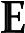 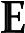 ابلاغ صورت جلسه كمیسیون  به واحد ذیربط و مکاتبه با امور مالي جهت آزادسازي سپرده شركت كنندگان در مزایده به غیر از برنده اول و نفر دوم مزایده توسط دبیرخانه كمیسیون مزایدهاخذ ضمانت نامه وحسن انجام تعهدات و عقد قرارداد توسط واحد و ارسال دو نسخه قرارداد آن به مدیریت امور پشتیباني و رفاهيمکاتبه با امور مالي دانشگاه جهت آزادسازي سپرده نفراول ودوم توسط واحد متقاضي